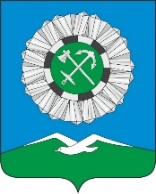 РОССИЙСКАЯ ФЕДЕРАЦИЯИркутская областьСлюдянское муниципальное образование                                                  АДМИНИСТРАЦИЯ СЛЮДЯНСКОГО ГОРОДСКОГО ПОСЕЛЕНИЯПОСТАНОВЛЕНИЕ г. Слюдянкаот __________________  № ______О проведении культурно-массового мероприятия, православного праздника«Крещение Господне» на территории Слюдянского муниципального образования В целях обеспечения безопасности и охраны жизни людей на водных объектах, расположенных на территории Слюдянского муниципального образования, во время проведения культурно-массового мероприятия, православного праздника «Крещение Господне», в рамках реализации ст. 14 Федерального закона от 06.10.2003г. № 131-ФЗ «Об общих принципах организации местного самоуправления в Российской Федерации»,  постановления Правительства Иркутской области от 08.10.2009 № 280/59-ПП «Об утверждении Правил охраны жизни людей на водных объектах в Иркутской области», руководствуясь ст.ст. 10, 47 Устава Слюдянского муниципального образования, зарегистрированного Главным управлением Министерства юстиции Российской Федерации по Сибирскому Федеральному округу  23 декабря 2005 года №RU385181042005001, с изменениями и дополнениями, зарегистрированными Управлением Министерства юстиции Российской Федерации по Иркутской области от 6 декабря 2021 года №RU385181042021002,ПОСТАНОВЛЯЕТ:1.Определить место проведения общественного мероприятия, православного праздника «Крещение Господне» на территории Слюдянского муниципального образования –                           залив в районе базы Слюдянского поисково-спасательного подразделения Байкальского поисково-спасательного отряда. 2. Определить время проведения праздничного мероприятия с 22.00 часов местного времени 18.01.2022 г. по 16.00 часов местного времени 19.01.2022 г.3. Утвердить План мероприятий по обеспечению безопасности людей, охране их жизни и здоровья на водных объектах, расположенных на территории Слюдянского городского поселения, в период подготовки и проведения культурно-массового мероприятия, православного религиозного праздника «Крещение Господне» (приложение №1).4. Назначить директора МБУ «ЦСКД» А.В. Тимофеева ответственным за проведение культурно-массового мероприятия православного религиозного праздника «Крещение Господне». 5. Отделу ГО и ЧС администрации Слюдянского городского поселения информировать население о мерах безопасности на льду во время проведения культурно-массового православного религиозного праздника «Крещение Господне» в средствах массовой информации.6. Рекомендовать следующим руководителям:6.1 ОМВД России по Слюдянскому району, 52 ПСЧ (по охране г. Слюдянка) 3ФПС ГПС МЧС России по Иркутской области установить посты на территории проведения культурно-массового православного религиозного праздника «Крещение Господне» и подъездных путях к месту празднования.6.2 ГИМС по Слюдянскому району организовать проведение рейдов по побережью                          озера Байкал в период проведения культурно-массового православного религиозного праздника             «Крещение Господне».7.  Опубликовать настоящее постановление в газете «Байкал-новости» или в приложении к ней и разместить на официальном сайте администрации Слюдянского городского поселения.8. Контроль за исполнением настоящего постановления оставляю за собой. Глава Слюдянского муниципального образования                   	           проект           		                       В.Н. Сендзяк                                                                                                              Приложение № 1,                                                                                                               утвержденное постановлением                                                                                                                        администрации Слюдянского                                                                                                              городского поселения                                                                                                              от ______________ № _______П Л А Нмероприятий по обеспечению безопасности людей, охраны их жизни и здоровья на водных объектах, расположенных на территории Слюдянского городского поселения, в период подготовки и проведения Православного религиозного праздника «Крещение Господне» 18-19 января 2022 года№№Наименование мероприятийСрок исполненияОтветственный исполнительПривлекаемые службы1Организовать проверку состояния водных объектов в местах проведения праздничных мероприятийдо 18.01.2022г.Администрация СГПГИМС2Назначить ответственных дежурных при проведении мероприятийдо 17.01.2022г.Администрация СГП3Провести работы по организации Иордани18.01.2022г.МБУ «ЦСКД»МБУ «Благоустройство»4Установить ограждение территории проведения мероприятия с целью ограничения выхода людей и выезда автотранспорта на лед18.01.2022г.МБУ «ЦСКД»МБУ «Благоустройство»5Установить палатки для переодевания людей18.01.2022г.МБУ «ЦСКД»6Организовать освещение территории проведения мероприятия18.01.2022г.Администрация СГП,МБУ «ЦСКД»7Организовать информирование населения через СМИ о проведении мероприятия и мерах безопасности на льду водоемовдо 18.01.2022г.Администрация СГП,МБУ «ЦСКД»8Направить официальные извещения в адреса ОМВД России по Слюдянскому району, ПСЧ-52, ГИМС, Центр гигиены, ОГБУЗ «СРБ» по обеспечению безопасности людей в соответствии с их полномочиями17.01.2022г.МБУ «ЦСКД»9 Провести мероприятия по закрытию купели19.01.2022г.Администрация СГП,МБУ «ЦСКД»МБУ «Благоустройство»